Wyrażam zgodę na udział dziecka :………………………………………………………………………………..(imię i nazwisko dziecka)w Akcji WAKACJE z LOTOSEM  2018 na terenie Szkół Podstawowych w/ Chotomowie / Jabłonnie (prawidłowe podkreślić)w okresie od 01.08. do 31.08.2018 r. w godzinach od 8.00 do 17.00.TERMIN UCZESTNICTWA (wstawić „x” w odpowiedne pole):         I tydzień (01-03.08)	   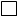                II tydzień (06-10.08)                        III tydzień (13-17.08)      IV tydzień (20-24.08)                                                 V tydzień ( 27-31.08)ADRES ZAMIESZKANIA ………………………………………………………………………………………………………………….ADRES ZAMELDOWANIA …………………………………………………………………………………………………………………WIEK DZIECKA/data  urodzenia ……..………………………………/………………………TELEFONY DO RODZICÓW/ OPIEKUNÓW PRAWNYCH ……………………………………………………………………………………………………………………………………………………………………………………………………………………………………CZY DZIECKO BĘDZIE  SAMODZIELNIE  WRACAŁO DO DOMU? (prawidłowe zakreślić) TAK/NIE…………………OSOBA UPRAWNIONA DO ODBIORU DZIECKA : ………………………………………………………………………………………………………………………………………………………………………………………………………………………………………………………………………………………………………………………………………………………ISTOTNE UWAGI DOTYCZĄCE ZDROWIA ORAZ ZACHOWANIA DZIECKA:……………………………………………………..…………………………………………………………………………………………………………………………………………………………………………………………………………………………………………………………………………………………………CZY DZIECKO JEST UCZULONE : ………………………………………………………………………………………………………………………………………………………………..CZY PAŃSTWO WYRAŻAJĄ ZGODĘ NA UDZIELENIE POMOCY MEDYCZNEJ DZIECKU?(prawidłowe zakreślić) TAK/NIECZY PAŃSTWO WYRAŻAJĄ ZGODĘ NA UCZESTNICTWO DZIECKA W WYCIECZKACH AUTKOKAROWYCH I PIESZYCH? (prawidłowe zakreślić)TAK/NIE KLAUZULA INFORMACYJNAW związku z wejściem w życie Ogólnego Rozporządzenia o Danych Osobowych (RODO), od dnia 25 maja 2018r. obowiązywać będą nowe przepisy dotyczące danych osobowych. W związku z tym podjęliśmy odpowiednie kroki, aby zapewnić zgodną z nimi ochronę Państwa danych osobowych, udostępnionych nam przez Państwa dobrowolnie.Chcielibyśmy zapewnić, iż dokładamy wszelkich starań, aby zabezpieczyć należycie udostępnione nam dane.W związku z tym informujemy, iż:- administratorem Pani/Pana danych osobowych jest LKS LOTOS Jabłonna,- ma Pani/Pan prawo dostępu do swoich danych oraz prawo ich sprostowania, usunięcia bezpodstawnie przetwarzanych danych osobowych, ograniczenia przetwarzania, a także prawo do przenoszenia danych, prawo wniesienia sprzeciwu oraz prawo do cofnięcia zgody na ich przetwarzanie w dowolnym momencie bez wpływu na zgodność z prawem przetwarzania, którego dokonano na podstawie zgody wyrażonej przed jej cofnięciem,- Pani/Pana dane osobowe będą przetwarzane wyłącznie w celu: rekrutacji na Akcję „Wakacje z Lotosem 2018”,- dane osobowe przetwarzane będą przez okres trwania Akcji „Wakacje z Lotosem 2018”,- podanie przez Panią/Pana danych osobowych ma charakter dobrowolny, ale jest konieczny do realizacji zawartej między nami umowy.Wszelkie pytania i wątpliwości prosimy kierować do Prezesa LKS Lotos Jabłonna  tel. 501 610 397. Informujemy, że Państwa dane nie będą automatycznie przetwarzane i nie będą profilowane.  Wyrażam zgodę na przetwarzanie danych osobowych przez LKS Lotos Jabłonna w celu rekrutacji na Akcję „Wakacje z Lotosem 2018” w Gminie Jabłonna (zgodnie z Ustawą z dnia 29.08.1997 roku o Ochronie Danych Osobowych; tekst jednolity: Dz. U. 2016 r. poz. 922) oraz od 25 maja 2018r. oraz Rozporządzenia Parlamentu Europejskiego i Rady UE w sprawie ochrony osób fizycznych w zakresie przetwarzania danych osobowych oraz swobodnego przepływu tych danych nr 2016/679 (RODO)Jednocześnie oświadczam, że przekazuję moje dane osobowe całkowicie dobrowolnie. Oświadczam ponadto, że zostałam/em poinformowana/ny o przysługującym mi prawie dostępu do treści tych danych i możliwości ich poprawienia, a także o prawie wycofania zgody na przetwarzanie tych danych w każdym czasie.Data i Podpis rodzica/opiekuna………………………………………………………Wyrażam zgodę na wykorzystanie przez LKS Lotos Jabłonna  wizerunku mojego dziecka oraz jego rozpowszechnianie i publikowanie, także wraz z wizerunkami innych osób utrwalonymi w ramach realizacji zajęć i innych wydarzeń organizowanych przez LKS Lotos  w szczególności w mediach elektronicznych w tym  na stronach internetowych, prasie, telewizji, gazetach w ramach Akcji „Wakacje z Lotosem 2018”( podpis rodzica/opiekuna)…………………………OŚWIADCZAM, ŻE ZAPOZNŁAM/EM SIĘ I AKCEPTUJĘ REGULAMIN ORAZ PROGRAM UCZESTNICTWA W AKCJI „WAKCJE Z LOTOSEM 2018”  ( podpis rodzica/opiekuna)…………………………